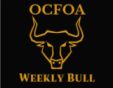 Week 3 Notes2023 Study Guide – The 2023 Study Guide will close at 11:59 on September 10. 166 officials have passed the test. If you haven’t taken the test please do so as soon as you can. This does not apply to first year officials. You have your own test to take, please take it if you haven’t done so. I show 20 out of 37 first year officials have passed the 1st year Study Guide.Non-Varsity Evaluations – Andy Bruer has asked that I create a Non-Varsity evaluation form and that White Hats on Non-Varsity games take a minute to evaluate any official they feel could benefit from feedback. The form can be found here https://ocfoa.org/members-area/ratings-program/ or go to Members Area on the OCFOA website and select Ratings Program. It’s got a cool new feature. All you have to do is enter the person’s last name hit the Auto Complete Fields button and it will auto-fill his/her complete name and email address. Please note, the first letter of the last name must be capitalized.Game Management – We all know that when a game is out of hand score wise, we will let certain fouls by the team that is losing go. The one thing we do not want to do is to tell the coach of the winning team that we are doing that.Equipment Card Survey – Greg Locy has created 2 surveys that all white and grey hats should fill out. The surveys can be found here https://form.jotform.com/232418138809056  and here https://form.jotform.com/232465639623159 Please fill them out as soon as possible.Must see TV  - Greg Truex’s weekly video and quiz is outstanding. These are short rules-based videos along with a 10-question quiz. I strongly encourage everyone to watch them, they will make you better. Week 3 is right around the corner, let’s get off to a great start with the Week 3 instructional bulletin below. Quiz embedded in the description of the video.Week 3 video featuring yours trulyhttps://youtu.be/qZ1tIqaoqu0 Mouth Pieces – Not wearing a mouthpiece is not something that players generally do on purpose.  Reminding a player to wear his mouthpiece, instead of sending him out for one play, is an acceptable enforcement.  Now if the player is wearing a mouthpiece, and has a second one dangling from his facemask, that is adornment and the player must be sent off for one play to remove it from his helmet.Trick Plays – As you know they must be run perfectly.  Example #1:  As the team brings on the field goal team, one player slips from the mass of substitute players from the team bench directly to a position just beneath the numbers.  The player is never within the numbers following the ready for play.  We must be strict and penalize this Illegal Formation. (Rule 7-2-1) Example #2: On 3rd and short, the offense attempts a hard count to draw the defense offside.  It doesn’t work so the offensive linemen, who have had their hand on or near the ground, rise up from the down position to look to the sideline for the play signal.  This is a trick play, so the technical false start must be enforced.(7-1-7c)Flanks Closing When Necessary –Flanks should close with more purpose and intensity on scoring, and/or line to gain calls. If the spot is close to the line to gain, the flank should ask for the ball and immediately spot the ball at the spot where the ball was when the runner was down even if it is outside the hash marks. The R will then determine what the next down is or call for a measurement. This serves as a reminder that your urgency on these situations does help sell the accuracy of the spot and greatly increases confidence in the crew!Back Judges and Kickoff Mechanics - Do not permit the kicker to bring the ball into the game for Kickoffs.  The Crew must have a consistent Mechanic to get the kicking ball in the hands of the Back Judge. Do not hand the ball to the kicker until there are 11 players in formation for the Receiving Team and Kicking Team.  Do not march off penalties enforced on Kickoffs.  Go to the spot resulting from the enforced Penalty and Signal the Foul being enforced.First Downs – The Line Judge is responsible for killing the clock whenever the line to gain is achieved or we are so close it calls for a measurement. Be verbal with your crew chief with either “First Down” or “Close, Close”. When the line to gain is achieved, the mechanic for the calling flank is to kill the clock, do not wind even if you determine the ball was dead inbounds or that the runner was not going forward when out of bounds. Once the clock is killed (I know you are all checking the clock to make sure it’s stopped), signal the referee with a finger twirl indicating the clock should start on the ready or cross your arms in front of you to indicate the runner went out of bounds and the clock should start on the snap. Do not wind and kill in the same motion.Keys to Great Enforcements – 1) The foul information must come quickly, smoothly and completely from the calling official to the referee.  2) The referee must process the nature of the foul and the game situation to determine if the coach needs to be consulted.  If not, provide the umpire with the basics of the enforcement.  3) Referee leaves the umpire, HL and LJ to do their thing…while signaling and moving to the new position. If your crew is using radios, the Referee can inform the rest of the crew of the nature of the foul, the player that committed the foul and the enforcement spot. 4) The crew must be ready with the clock status when the referee faces the crew.Injuries on the Field - If you are in the area of the injured player and an official’s time out has been taken, pause and stay with the athlete until help arrives.  Just a nice thing to do for an athlete in pain.  If you have information that may help the trainer determine the nature of the injury you should offer the info to him/her. It’s just common sense and helpful to the athlete and the trainer. Last week I made a mistake in talking about where the teams and coaches can go during an injury timeout. I said “If it appears the injured player will be down for a while, the players may go to the sidelines, but stay on the field. They can confer with the coaching staff who are off the field.” The players do need to be on the field but the coaches can come on to the field like any other outside the 9-yard mark conference” This next paragraph should replace my previous statement.If we decide to declare an official’s time out for injury, then only an outside the 9-yard mark conference may be held.  The coach may not come on the field and meet with his team in the huddle inside the 9 yard marks the team must go to the sideline and then any number of coaches can come on the field and meet with individuals or groups or the whole team .  Again, only if the referee has granted an official’s time out!  PLEASE, have the teams back on the field and ready to play when the injured player is safely off the field.  Prompt resumption of play is critical to the overall game tempo.Coaches Assisting with Difficult Situations – It is generally appreciated when the officials seek the coach’s assistance when working with one of his players who is losing his composure on the field.  Coaches may ask that you watch a particular player on the other team, but they will still help with controlling their own player.  It is important that we get information to coaches when we’ve warned a player so they can follow up with the player and understand that we’ve already warned him. Last Week’s Food for Thought - UNS on A after a scoring play.  Team B chooses to enforce it on the succeeding KO.  Then, on a successful PAT, Team B roughs the kicker.  What are Team A’s options? (Answer below)This Week’s Food for Thought - 1/10 at B’s 40 yd line.  A26 does a jet sweep to the right side and runs to B’s 35 where A26 fumbles.  A76 attempts to pick it up but bobbles it backwards to the B39 yd line.  B58 tried to recover by diving at the ball but his helmet accidentally bounces the ball back toward A’s goal line and it goes out of bounds at A’s 45.  What’s the down and distance for the next play from scrimmage? Answer to last week’s Food for Thought A may accept the penalty and replay the down following enforcement; or Accept the result of the play and enforce the penalty from the .The fouls will be administered in the order of occurrence if A chooses to have the enforcement of the penalty from the succeeding spot.Meeting InformationMeeting 3 will be September 6 Zoom only 
Meeting 4 will be September 20 Zoom only 
Meeting 5 will be October 4 Zoom only 
Meeting 6 will be October 17 in person only at Old WorldTo attend via Zoom for all meetings using Zoom use the link belowhttps://us02web.zoom.us/j/9497560606?pwd=VThoenhmVzhMd2QyR29XdjdPZEk0QT09